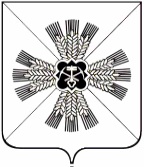 КЕМЕРОВСКАЯ ОБЛАСТЬАДМИНИСТРАЦИЯ ПРОМЫШЛЕННОВСКОГО МУНИЦИПАЛЬНОГО ОКРУГАПОСТАНОВЛЕНИЕот «25» августа 2022 г. № 1121-Ппгт. Промышленная О корректировке стратегии социально-экономического развития Промышленновского муниципального района до 2035 годаВ соответствии со статьей 39 Федерального закона от 28.06.2014           № 172-ФЗ «О стратегическом планировании в Российской Федерации» администрация  Промышленновского муниципального округа постановляет:В срок до 1 декабря 2022 года провести корректировку  стратегии социально-экономического развития Промышленновского муниципального района до 2035 года.Создать рабочую группу по корректировке  стратегии социально-экономического развития Промышленновского муниципального района до 2035 года в составе согласно приложению №  1 к настоящему постановлению.Настоящее постановление подлежит размещению на официальном сайте администрации Промышленновского муниципального округа в сети Интернет.Контроль за исполнением настоящего постановления возложить на заместителя главы Промышленновского муниципального округа          А.А. Зарубину.Настоящее постановление вступает в силу со дня подписания.Исп. А.П. БезруковаТел. 71917Состав рабочей группы по корректировке проекта стратегии социально-экономического развития Промышленновского муниципального района                                   ГлаваПромышленновского муниципального округаС.А. ФедарюкПриложение № 1к постановлениюадминистрации Промышленновского муниципального округаот 25.08.2022 № 1121-ПЗарубина Анастасия Александровна- заместитель главы Промышленновского муниципального округа, руководитель рабочей группыМясоедова Татьяна Васильевна- заместитель главы Промышленновского муниципального округа, заместитель руководителя рабочей группыЧлены рабочей группы:Члены рабочей группы:Мясоедова Анна Алексеевна- заместитель главы Промышленновского муниципального округа - начальник Управления культуры, молодежной политики, спорта и туризма администрации Промышленновского муниципального округаЗарубин Артем Анатольевич- заместитель главы Промышленновского муниципального округа - начальник  Управления  по жизнеобеспечению и строительству администрации Промышленновского муниципального округаКрюков ОлегБорисович- начальник  отдела сельского хозяйства администрации Промышленновского муниципального округаОвсянникова Ирина Алексеевна- начальник финансового управления администрации Промышленновского муниципального округаБезрукова  Альбина Петровна- заведующий сектором экономического развития администрации Промышленновского муниципального округаСмыков Константин Александрович- главный врач ГБУЗ «Промышленновская районная больница» (по согласованию)Беккер Екатерина Михайловна- заведующий сектором предпринимательства и потребительского рынка администрации Промышленновского муниципального округаШершунова Анастасия Владимировна - главный специалист администрации Промышленновского муниципального округаКоровина ОксанаВикторовна- начальник Управления социальной защиты населения администрации Промышленновского муниципального округаЗавьялова Татьяна Борисовна- и.о. начальника Управления образования администрации Промышленновского муниципального округаУдовиченко Наталья Викторовна- председатель комитета по управлению муниципальным имуществом администрации Промышленновского муниципального округаЗаместитель главыПромышленновского муниципального округа  А.А. Зарубина